ПОСТАНОВЛЕНИЕот   13февраля 2024г.     №  7Об утверждении Порядка санкционирования оплаты денежных обязательств получателей средств бюджета Веселовского сельского муниципального образования Республики Калмыкия и администраторов источников финансирования дефицита бюджета Веселовского сельского муниципального образования Республики КалмыкияВ соответствии со статьями 219 и 219.2 Бюджетного кодекса Российской Федерации, администрация Веселовского сельского муниципального образования Республики Калмыкия постановляет:Утвердить прилагаемый Порядок санкционирования оплаты денежных обязательств получателей средств бюджета Веселовского сельского муниципального образования Республики Калмыкия и администраторов источников финансирования дефицита бюджета Веселовского сельского муниципального образования Республики Калмыкия.Настоящее Постановление вступает в силу с момента принятия и распространяет свое действие на правоотношения возникшие с 1 января 2024 года.	3.	Данное постановление подлежит обнародованию.Глава(ахлачи)  Веселовского сельскогомуниципального образованияРеспублики Калмыкия :     _______________             И.А.Кушнарева.УтвержденПостановлением Веселовского сельского муниципального образования Республики Калмыкия от 13.02.2024 г. № 7Порядок санкционирования оплаты денежных обязательств получателей средств бюджета Веселовского сельского муниципального образования Республики Калмыкия и администраторов источников финансирования дефицита бюджетаВеселовского сельского муниципального образования Республики КалмыкияНастоящий Порядок разработан в соответствии со статьей 219 и 219.2 Бюджетного кодекса Российской Федерации и устанавливает порядок санкционирования органом, осуществляющим полномочия по санкционированию оплаты денежных обязательств (далее -орган Федерального казначейства) оплаты за счет средств бюджета Веселовского сельского муниципального образования Республики Калмыкия (далее - МО, бюджет МО) денежных обязательств получателей средств бюджета МО и оплаты денежных обязательств, подлежащих исполнению за счет бюджетных ассигнований по источникам финансирования дефицита бюджета МО.Для оплаты денежных обязательств получатель средств бюджета МО (администратор источников финансирования дефицита бюджета МО) представляет в орган Федерального казначейства по месту обслуживания лицевого счета получателя бюджетных средств (администратора источников финансирования дефицита бюджета МО), лицевого счета для учета операций по переданным полномочиям получателя бюджетных средств (далее - соответствующий лицевой счет) распоряжение о совершении казначейского платежа в соответствии с порядком казначейского обслуживания, установленным Федеральным казначейством (далее - Распоряжение, порядок казначейского обслуживания) в соответствии с Пунктом 4 статьи 242.14 Бюджетного кодекса Российской Федерации.Орган Федерального казначейства проверяет Распоряжение на наличие в немреквизитов и показателей, предусмотренных пунктом 4 настоящего Порядка (с учетом положений пункта 5 настоящего Порядка), на соответствие требованиям, установленным пунктами 6, 7,	10 и 11 настоящего Порядка, а также наличие документов,предусмотренных пунктами 7-9 настоящего Порядка:не позднее рабочего дня, следующего за днем представления получателем средств бюджета МО (администратором источников финансирования дефицита бюджета МО) Распоряжения в орган, осуществляющий полномочия по санкционированию.Распоряжение проверяется на наличие в нем следующих реквизитов и показателей:подписей, соответствующих имеющимся образцам, представленным получателем средств бюджета МО (администратором источников финансирования дефицита бюджета МО) для открытия соответствующего лицевого счета в порядке, установленным Федеральным казначейством (за исключением Распоряжения, сформированного и подписанного в единой информационной системе в сфере закупок(Положение о единой информационной системе в сфере закупок, утвержденное постановлением Правительства Российской Федерации от 27 января 2022 г. № 60.) руководителем или уполномоченным им на то лицом с правом первой подписи и главным бухгалтером или уполномоченным им на то лицом (руководителем организации, осуществляющей полномочие по ведению бюджетного учета), с учетом сроков оплаты товаров, работ, услуг, установленных законодательством Российской Федерации о контрактной системе в сфере закупок товаров, работ, услуг для обеспечениягосударственных и муниципальных нужд (Часть 13.1 статьи 34 Федерального закона от 5 апреля 2013 г. № 44-ФЗ «О контрактной системе в сфере закупок товаров, работ, услуг для обеспечения государственных и муниципальных нужд);уникального кода получателя средств бюджета МО по реестру участников бюджетного процесса, а также юридических лиц, не являющихся участниками бюджетного процесса, порядок формирования и ведения которого устанавливается Министерством финансов Российской Федерации в соответствии с абзацем 20 ст. 165 Бюджетного кодекса РФ (далее - код участника бюджетного процесса по Сводному реестру), и номера соответствующего лицевого счета;кодов классификации расходов бюджета МО (классификации источников финансирования дефицитов бюджета МО), по которым необходимо произвести перечисление, уникального кода объекта капитального строительства или объекта недвижимости, отраженного на лицевом счете получателя средств бюджета МО, в случае оплаты денежных обязательств, связанных с осуществлением капитальных вложений в объекты капитального строительства или объекты недвижимого имущества, а также текстового назначения платежа;суммы перечисления и кода валюты в соответствии с Общероссийским классификатором валют, в которой он должен быть произведен;суммы перечисления в валюте Российской Федерации, в рублевом эквиваленте, исчисленном на дату оформления Распоряжения;вида средств (средства бюджета МО, средства для финансирования оперативнорозыскных мероприятий);наименования, банковских реквизитов, идентификационного номера налогоплательщика (ИНН) и кода причины постановки на учет (КПП) (при наличии) получателя денежных средств в Распоряжении;номера учтенного в органе, осуществляющем полномочия по санкционированию, бюджетного обязательства и номера денежного обязательства получателя средств бюджета МО (при наличии);номера и серии чека;срока действия чека;фамилии, имени и отчества получателя средств по чеку;данных документов, удостоверяющих личность получателя средств по чеку;данных для осуществления налоговых и иных обязательных платежей в бюджеты бюджетной системы Российской Федерации, предусмотренных правилами указания информации в реквизитах распоряжений о переводе денежных средств в уплату платежей в бюджетную систему Российской Федерации (Пункт 7 статьи 45 Налогового кодекса Российской Федерации);реквизитов (номер, дата) документов (договора, муниципального контракта) на поставку товаров, выполнение работ, оказание услуг (далее - договор (муниципальный контракт), соглашения о предоставлении межбюджетного трансферта в форме субсидии, субвенции, иного межбюджетного трансферта, договора (соглашения) о предоставлении субсидии муниципальному бюджетному или автономному учреждению, договора (соглашения) о предоставлении субсидии из бюджета МО юридическому лицу, индивидуальному предпринимателю или физическому лицу - производителю товаров, работ, услуг (далее - соглашение), договоров о предоставлении бюджетных инвестиций в соответствии со статьей 80 Бюджетного кодекса Российской Федерации (далее - договор о предоставлении инвестиций) (при наличии), на основании которых возникают бюджетные обязательства получателей средств бюджета МО, и документов, подтверждающих возникновение денежных обязательств получателей средств бюджета МО, предоставляемых получателями средств бюджета МО при постановке на учет бюджетных и денежных обязательств в соответствии с порядком учета территориальными органами Федерального казначейства бюджетных и денежных обязательств получателей средствбюджета МО, установленным финансовым органом МО в соответствии с Пунктом 2 статьи 219 Бюджетного кодекса Российской Федерации(далее - порядок учета обязательств);реквизитов (тип, номер, дата) документа, подтверждающего возникновение денежного обязательства при поставке товаров, выполнении работ, оказании услуг, предусмотренного графой 3 Перечня документов, на основании которых возникают бюджетные обязательства получателей средств бюджета МО, и документов, подтверждающих возникновение денежных обязательств получателей средств бюджета МО, (далее соответственно - документы, подтверждающие возникновение денежных обязательств, Перечень), за исключением реквизитов документов, подтверждающих возникновение денежных обязательств в случае осуществления авансовых платежей в соответствии с условиями договора (муниципального контракта), внесения арендной платы по договору (муниципальному контракту), если условиями таких договоров (муниципальных контрактов) не предусмотрено предоставление документов для оплаты денежных обязательств при осуществлении авансовых платежей (внесении арендной платы);кода источника поступлений целевых средств в случае санкционирования расходов, источником финансового обеспечения которых являются целевые средства при казначейском сопровождении.идентификатора договора (муниципального контракта), соглашения, договора о предоставлении инвестиций, в случае санкционирования расходов, возникающих при оплате указанных договоров (муниципальных контрактов), соглашений, договоров о предоставлении инвестиций при казначейском сопровождении средств в соответствии с Подпунктом 3 пункта 2 статьи 242.23 Бюджетного кодекса Российской Федерации;уникального номера реестровой записи, идентификатора информации о документе о приемке поставленного товара, выполненной работы (ее результатов), оказанных услуг или идентификатора информации об этапе исполнения контракта (в случае авансового платежа) (далее соответственно - идентификатор документа о приемке, идентификатор этапа) и указания кода вида реестра - «02» в случае санкционирования расходов, возникающих при оплате договоров (муниципальных контрактов), подлежащих включению в определенный законодательством Российской Федерации о контрактной системе в сфере закупок товаров, работ, услуг для обеспечения государственных и муниципальных нужд реестр контрактов, заключенных заказчиками (далее - реестр контрактов) в соответствии с пунктом 21 Правил ведения реестра контрактов, заключенных заказчиками, утвержденных постановлением Правительства Российской Федерации от 27 января 2022 г. № 60 (далее - Правила ведения реестра контрактов).Требования подпунктов 14-16 пункта 4 настоящего Порядка не применяются в отношении:Распоряжения при перечислении средств получателям средств бюджета МО, осуществляющим в соответствии с бюджетным законодательством Российской Федерации операции со средствами бюджета МО (в том числе в иностранной валюте) на счетах, открытых им в учреждении Центрального банка Российской Федерации или кредитной организации, получателям средств бюджета МО, находящимся за пределами Российской Федерации и получающим средства бюджета МО от главного распорядителя (распорядителя) средств бюджета МО в иностранной валюте;Распоряжения при перечислении средств структурным (обособленным) подразделениям получателей средств бюджета МО, не наделенным полномочиями по ведению бюджетного учета.Требования подпункта 14 пункта 4 настоящего Порядка также не применяются в отношении Распоряжения при оплате товаров, выполнении работ, оказании услуг в случаях, когда заключение договора (муниципального контракта) на поставку товаров, выполнение работ, оказание услуг для муниципальных нужд (далее - договор(муниципальный контракт) законодательством Российской Федерации не предусмотрено.В одном Распоряжении может содержаться несколько сумм перечислений по разным кодам классификации расходов бюджета МО (классификации источников финансирования дефицитов бюджета МО) в рамках одного денежного обязательства получателя средств бюджета МО (администратора источников финансирования дефицита бюджета МО).При санкционировании оплаты денежных обязательств по расходам (за исключением расходов по публичным нормативным обязательствам) осуществляется проверка Распоряжения по следующим направлениям:соответствие указанных в Распоряжении кодов классификации расходов бюджета МО кодам бюджетной классификации Российской Федерации, действующим в текущем финансовом году на момент представления Распоряжения;соответствие содержания текста назначения платежа, указанного в Распоряжении, содержанию операции, исходя из документа, подтверждающего возникновение денежного обязательства;соответствие указанных в Распоряжении кодов видов расходов классификации расходов бюджета МО текстовому назначению платежа, исходя из содержания текста назначения платежа, в соответствии с порядком применения кодов бюджетной классификации Российской Федерации, определенным Министерством финансов Российской Федерации в соответствии с пунктом 2 статьи 18 Бюджетного кодекса РФ (далее - порядок применения бюджетной классификации);не превышение сумм в Распоряжении остатков неисполненных бюджетных обязательств, лимитов бюджетных обязательств и предельных объемов финансирования, учтенных на соответствующем лицевом счете, в том числе по уникальным кодам объектов капитального строительства или объектов недвижимого имущества;соответствие наименования, ИНН, КПП (при наличии), банковских реквизитов получателя денежных средств, указанных в Распоряжении, наименованию, ИНН, КПП (при наличии), банковским реквизитам получателя денежных средств, указанным в бюджетном обязательстве;соответствие реквизитов Распоряжения требованиям бюджетного законодательства Российской Федерации о перечислении средств бюджета МО на соответствующие казначейские счета;идентичность кода участника бюджетного процесса по Сводному реестру по денежному обязательству и платежу;идентичность кода (кодов) классификации расходов бюджета МО по денежному обязательству и платежу;идентичность кода валюты, в которой принято денежное обязательство, и кода валюты, в которой должен быть осуществлен платеж по Распоряжению;не превышение суммы Распоряжения над суммой неисполненного денежного обязательства, рассчитанной как разница суммы денежного обязательства (в случае исполнения денежного обязательства многократно - с учетом ранее произведенных перечислений по данному денежному обязательству) и суммы ранее произведенного в рамках соответствующего бюджетного обязательства авансового платежа, по которому не подтверждена поставка товара (выполнение работ, оказание услуг);соответствие кода классификации расходов бюджета МО и уникального кода объекта капитального строительства или объекта недвижимого имущества по денежному обязательству и платежу;не превышение размера авансового платежа, указанного в Распоряжении, над суммой авансового платежа по договору (муниципальному контракту) (суммой авансового платежа по этапу исполнения договора (муниципального контракта) в случае, если договором (муниципальным контрактом) предусмотрено его поэтапное исполнение) с учетом ранее осуществленных авансовых платежей;соответствие уникального номера реестровой записи в реестре контрактов или реестре контрактов, содержащих сведения, составляющие государственную тайну (далее - реестр контрактов, содержащий государственную тайну) в соответствии с Пунктом 20 Правил ведения реестра контрактов, заключенных заказчиками, и пункт 15 Правил ведения реестра контрактов, содержащий сведения, составляющие государственную тайну, утвержденных постановлением Правительства Российской Федерации от 28 ноября 2013 г. № 1084.,договору (муниципальному контракту), подлежащему включению в реестр контрактов или реестр контрактов, содержащий государственную тайну, указанных в Распоряжении. Проверка, установленная настоящим подпунктом, не производится при представлении Распоряжения для осуществления первого авансового платежа по договору (муниципальному контракту), содержащему сведения, составляющие государственную тайну;соответствие идентификатора договора (муниципального контракта), соглашения, договора о предоставлении инвестиций, указанного в Распоряжении, идентификатору, указанному в договоре (муниципальном контракте), соглашении, договоре о предоставлении инвестиций (при наличии);соответствие уникального номера реестровой записи, идентификатора документа о приемке (идентификатора этапа в случае выплаты авансового платежа), указанных в Распоряжении, уникальному номеру реестровой записи, идентификатору документа о приемке (идентификатору этапа в случае выплаты авансового платежа), указанных в реестре контрактов;не превышение суммы Распоряжения над суммой, указанной в документе, подтверждающем возникновение денежного обязательства.В случае если Распоряжение представляется для оплаты денежного обязательства, сформированного органом Федерального казначейства в соответствии с порядком учета обязательств, получатель средств бюджета МО представляет в орган Федерального казначейства вместе с Распоряжением указанный в нем документ, подтверждающий возникновение денежного обязательства (за исключением документов указанных в пунктах 4-8, 11 графы 3 Перечня).При санкционировании оплаты денежных обязательств в случае, установленном настоящим пунктом, дополнительно к направлениям проверки, установленным пунктом 6 настоящего Порядка, осуществляется проверка равенства сумм Распоряжения сумме соответствующего денежного обязательства.Для подтверждения денежного обязательства, возникшего по бюджетному обязательству, обусловленному договором (муниципальным контрактом), предусматривающим обязанность получателя средств бюджета МО - муниципального заказчика по перечислению суммы неустойки (штрафа, пеней) за нарушение законодательства Российской Федерации о контрактной системе в сфере закупок товаров, работ, услуг для обеспечения государственных и муниципальных нужд в доход бюджета МО, получатель средств бюджета МО представляет в орган Федерального казначейства по месту обслуживания, в том числе с использованием единой информационной системы в сфере закупок, не позднее представления Распоряжения на оплату денежного обязательства по договору (муниципальному контракту) Распоряжение на перечисление в доход бюджета МО суммы неустойки (штрафа, пеней) по данному договору (муниципальному контракту).При санкционировании оплаты денежных обязательств по расходам по публичным нормативным обязательствам осуществляется проверка Распоряженияпо следующим направлениям:соответствие указанных в Распоряжении кодов классификации расходов бюджета МО кодам бюджетной классификации Российской Федерации, действующим в текущем финансовом году на момент представления Распоряжения;соответствие указанных в Распоряжении кодов видов расходов классификациирасходов бюджета МО текстовому назначению платежа, исходя из содержания текста назначения платежа, в соответствии с порядком применения бюджетной классификации;не превышение сумм, указанных в Распоряжении, над остатками соответствующих бюджетных ассигнований, учтенных на лицевом счете получателя бюджетных средств.При санкционировании оплаты денежных обязательств по перечислениям по источникам финансирования дефицита бюджета МО осуществляется проверка Распоряжения по следующим направлениям:соответствие указанных в Распоряжении кодов классификации источников финансирования дефицита бюджета МО кодам бюджетной классификации Российской Федерации, действующим в текущем финансовом году на момент представления Распоряжения;соответствие указанных в Распоряжении кодов аналитической группы вида источника финансирования дефицита бюджета текстовому назначению платежа, исходя из содержания текста назначения платежа, в соответствии с порядком применения бюджетной классификации;не превышение сумм, указанных в Распоряжении, остаткам соответствующих бюджетных ассигнований, учтенных на лицевом счете администратора источников внутреннего (внешнего) финансирования дефицита бюджета.При санкционировании оплаты денежных обязательств по договорам (муниципальным контрактам), подлежащим включению в реестр контрактов, на основании Распоряжений, сформированных в единой информационной системе в сфере закупок, осуществляется проверка по направлениям, предусмотренным:подпунктами 2 - 8, 13 - 18 пункта 4, подпунктами 1 - 3, 5 - 16 пункта 6 настоящего Порядка - с использованием единой информационной системы в сфере закупок;подпунктом 4 пункта 6 настоящего Порядка - с использованием прикладного программного обеспечения Автоматизированной системы Федерального казначейства (ППО АСФК) после поступления в указанную систему Распоряжения по результатам положительных проверок, предусмотренных абзацем вторым настоящего пункта.В случае если информация, указанная в Распоряжении, или его форма не соответствуют требованиям, установленным пунктами 3, 4, пунктами 6, 7, 8, 10 и 11 настоящего Порядка, или в случае установления нарушения получателем средств бюджета МО условий, установленных пунктом 9 настоящего Порядка, орган Федерального казначейства не позднее сроков, установленных пунктом 3 настоящего Порядка, направляет получателю средств бюджета МО уведомление в электронной форме, содержащее информацию, позволяющую идентифицировать Распоряжение, не принятое к исполнению, а также содержащее дату и причину отказа, согласно правилам организации и функционирования системы казначейских платежей (Пункт 5 статьи 242.7 Бюджетного кодекса)При положительном результате проверки в соответствии с требованиями, установленными настоящим Порядком, в Распоряжении, представленном на бумажном носителе, органом Федерального казначейства проставляется отметка, подтверждающая санкционирование оплаты денежных обязательств получателя средств бюджета МО (администратора источников финансирования дефицита бюджета МО) с указанием даты, подписи, расшифровки подписи, содержащей фамилию, инициалы ответственного исполнителя органа Федерального казначейства и Распоряжение принимается к исполнению.АДМИНИСТРАЦИЯ ВЕСЕЛОВСКОГО  СЕЛЬСКОГОМУНИЦИПАЛЬНОГООБРАЗОВАНИЯ
РЕСПУБЛИКИ КАЛМЫКИЯ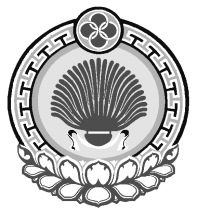 ХАЛЬМГ ТАНhЧИН  ВЕСЕЛОВСКСЕЛЭНЭ  МУНИЦИПАЛЬН
БYРДЭЦИИНАДМИНИСТРАЦ359024, Республика Калмыкия, с. Веселое, ул. Центральная, 18359024, Республика Калмыкия, с. Веселое, ул. Центральная, 18359024, Республика Калмыкия, с. Веселое, ул. Центральная, 18Тел/факс (84745 )93-4-24 ( 84745 ) 93-4-24 veselovskoe.smo@yandex.ruТел/факс (84745 )93-4-24 ( 84745 ) 93-4-24 veselovskoe.smo@yandex.ruТел/факс (84745 )93-4-24 ( 84745 ) 93-4-24 veselovskoe.smo@yandex.ru